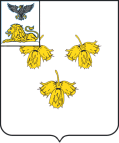 КОНТРОЛЬНО-СЧЕТНАЯ КОМИССИЯ КРАСНЕНСКОГО РАЙОНАЗаключениеконтрольно-счетной комиссии по результатам финансово-экономической экспертизы проекта постановления администрации Красненского района «О внесении изменений в постановление администрации муниципального района «Красненский район» от 31 октября 2017 года № 154 «Об утверждении муниципальной  программы Красненского района «Формирование современной городской среды на территории Красненском районе»» «26» января 2023 года                                                                               № 02Основание для проведения экспертизы: ст.9 п. 7 Федерального закона от 07.02.2011 № 6-ФЗ «Об общих принципах организации и деятельности контрольно-счетных органов субъектов Российской Федерации и муниципальных образований», ст.9 п. 7 Положения о контрольно-счетной комиссии Красненского района утвержденным решением Муниципального совета Красненского района от 24 декабря 2019 года №130 «О  Контрольно-счетной комиссии Красненского района».Цель экспертизы: подтверждение полномочий по изменению расходных обязательств и подтверждение обоснованности размера расходных обязательств муниципальной программы «Формирование современной городской среды на территории Красненском  районе».Предмет экспертизы: проект постановления администрации Красненского района «О внесении изменений в постановление  администрации муниципального района «Красненский район» от  31 октября 2017 года № 154 «Об утверждении муниципальной  программы Красненского  района «Формирование современной городской среды на территории Красненском  районе».Проектом Программы представленным для проведения финансово-экономической экспертизы предусмотренные бюджетные ассигнования на финансирование мероприятий программы приведены в соответствие с решением Муниципального совета  Красненского района от 28 декабря 2022 года № 444 «О бюджете муниципального района «Красненский район» на 2023 год и плановый период 2024-2025 годов».Постановлением администрации муниципального района от  31 октября 2017 года № 154 «Об утверждении муниципальной  программы Красненского  района «Формирование современной городской среды на территории Красненском  районе» утверждена муниципальная программа Красненского  района «Формирование современной городской среды на территории Красненском  районе». Программа направлена на повышение уровня и качества жизни граждан, проживающих на территории Красненского района и нуждающихся в социальной защите государства.Муниципальная программа включает 2 подпрограмм:1.	Благоустройство дворовых территорий многоквартирных домов муниципальных образований Красненского района.2.	Благоустройство общественных и иных территорий соответствующего функционального назначения муниципальных образований Красненского районаЦель программы: Повышение уровня благоустройства, качества и комфорта территорий муниципальных образований на территории Красненского района. Муниципальная программа утверждена для решения следующих задач: 1.  Обеспечение проведения мероприятий по благоустройству дворовых территорий муниципальных образований Красненского района в соответствии с едиными требованиями, исходя из минимального перечня работ по благоустройству.2. Обеспечение проведения мероприятий по благоустройству общественных и иных территорий соответствующего функционального назначения муниципальных образований Красненского района. Объем бюджетных ассигнования на финансирование мероприятий программы указанных в представленном проекте постановления администрации Красненского района соответствуют с решением  Муниципального совета  Красненского района от 28 декабря 2022 года № 444 «О бюджете муниципального района «Красненский район» на 2023 год и плановый период 2024-2025 годов».По итогам финансово-экономической экспертизы проекта постановления замечания и предложения отсутствуют.                Председатель       Контрольно-счетнойкомиссии Красненского района                                                О.М. Дешина